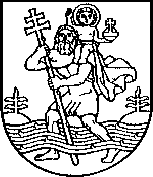 VILNIAUS MIESTO SAVIVALDYBĖSTARYBASPRENDIMASDĖL TARYBOS 2015-05-28 SPRENDIMO NR. 1-57 „DĖL VAIKŲ PRIĖMIMO Į VILNIAUS MIESTO ŠVIETIMO ĮSTAIGŲ IKIMOKYKLINIO IR PRIEŠMOKYKLINIO UGDYMO GRUPES ORGANIZAVIMO TVARKOS APRAŠO TVIRTINIMO“ PAKEITIMO2016 m. liepos 5 d. Nr. 1-540VilniusVilniaus miesto savivaldybės taryba n u s p r e n d ž i a:1. Pakeisti Vaikų priėmimo į Vilniaus miesto švietimo įstaigų ikimokyklinio ir priešmokyklinio ugdymo grupes organizavimo tvarkos aprašo, patvirtinto Vilniaus miesto savivaldybės tarybos 2015 m. gegužės 28 d. sprendimu Nr. 1-57 „Dėl Vaikų priėmimo į Vilniaus miesto švietimo įstaigų ikimokyklinio ir priešmokyklinio ugdymo grupes organizavimo tvarkos aprašo tvirtinimo“, 17.1.1 punktą ir išdėstyti jį taip:„17.1.1. vaikams, kurių vieno iš tėvų (globėjo) deklaruota gyvenamoji vieta Įstaigai priskirtoje teritorijoje yra ne mažiau kaip 2 metus (prioritetas taikomas pagal tėvo (globėjo), su kuriuo deklaruotas vaikas, gyvenamąją vietą);“.2. Nustatyti, kad šis sprendimas įsigalioja 2016 m. rugsėjo 1 d.Meras					Remigijus Šimašius